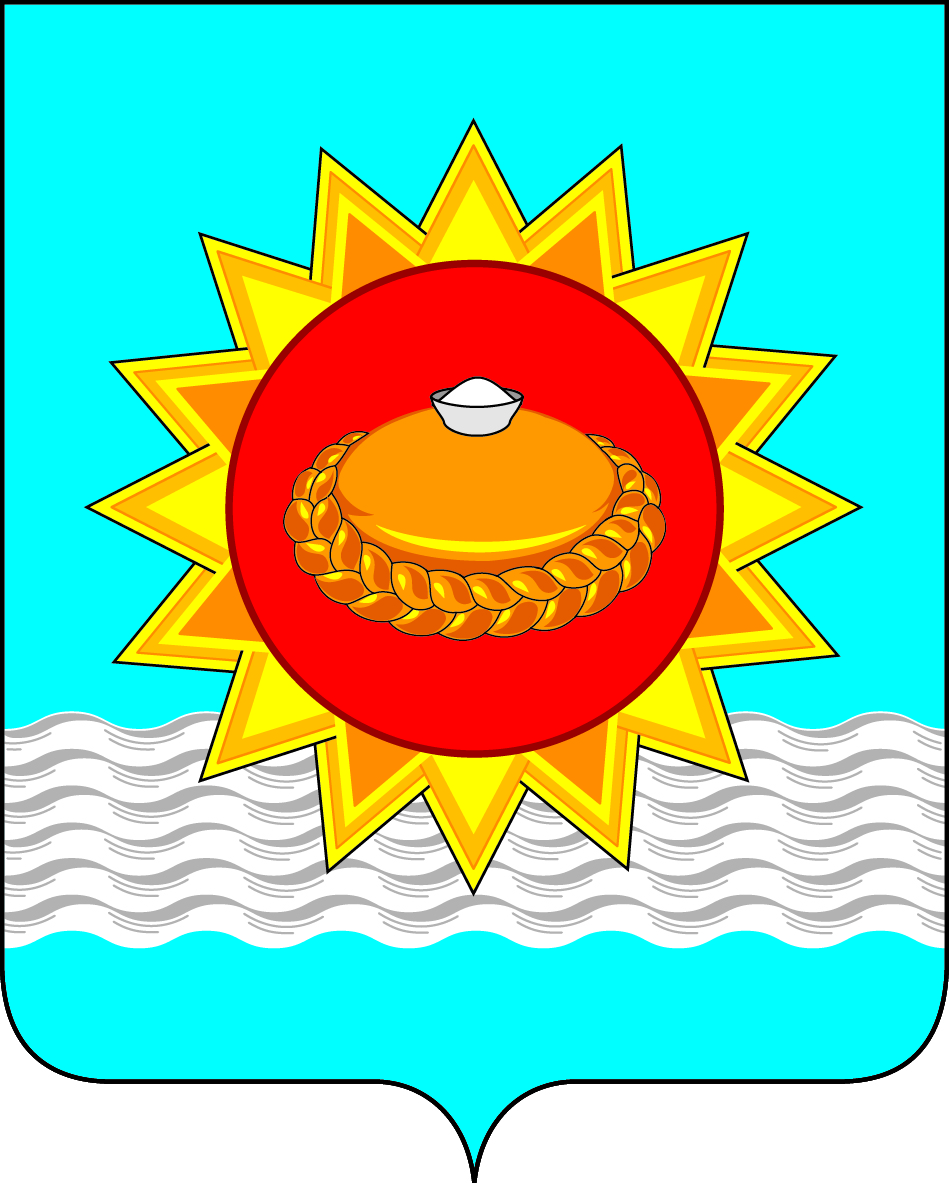 АДМИНИСТРАЦИЯ городского поселения Белореченского муниципального образования665479, Иркутская область, Усольский район, р.п. Белореченский, 100-В, тел./факс  (839543) 25-5-00, 25-3-01, E-mail: belorechenskoe@mail.ruОКПО 02818733, ОГРН 1053819034378, ИНН 3819015943/КПП385101001Уведомлениео подготовке проектов программ профилактики рисков причинения вреда (ущерба) охраняемым законом ценностям
 по видам муниципального контроляр.п. Белореченский                                                                                   01.11.2021Во исполнение требований статьи 44 Федерального закона от 31.07.2020 №248-ФЗ "О государственном контроле (надзоре) и муниципальном контроле в Российской Федерации", в период со 01 ноября по 01 декабря 2021 года Администрация городского поселения Белореченского муниципального образования (далее – администрация) проводит общественное обсуждение проектов программ профилактики по следующим видам муниципального контроля: Обсуждение проводится путем приема и обработки замечаний и предложений по вопросам общественного обсуждения.Прием замечаний и предложений ведется администрацией:на электронную почту belorechenskoe@mail.ru с пометкой «Общественные обсуждения», а так же на официальном сайте https://белореченское.рф/, заполнив форму, перейдя по ссылке https://белореченское.рф/obrashcheniya/sozdat-obrashchenie/,любыми другими возможными способами, предусмотренными законодательством для обращения граждан и юридических лиц.Срок окончания приема замечаний и предложений по проектам программ профилактики, используемых при осуществлении муниципального контроля – 01 декабря 2021 года в 17-00.   	Информация о результатах общественного обсуждения будет размещена  на официальном сайте belorechenskoe@mail.ru не позднее
10 декабря 2021 года после подведения итогов. №ппВид муниципального контроляСсылка на проект программы профилактики1Муниципальный земельный контрольhttps://view.officeapps.live.com/op/view.aspx?src=http://xn--90aiaaa3aesgerp9e.xn--p1ai/upload/iblock/9d6/c3ssvc1dbuxnknvujonlzu3ao816i3xn.docx2Муниципальный жилищный контрольhttp://view.officeapps.live.com/op/view.aspx?src=http://xn--90aiaaa3aesgerp9e.xn--p1ai/upload/iblock/1ef/opdvavtqe00vytrg4brw2yqfu3m0d0a7.docx3Муниципальный контроль в сфере благоустройстваhttp://view.officeapps.live.com/op/view.aspx?src=http://xn--90aiaaa3aesgerp9e.xn--p1ai/upload/iblock/837/tmq4zwi26nf63v2y2sb2n5s4xh2ctfqg.docx/4Муниципальный лесной контрольhttp://view.officeapps.live.com/op/view.aspx?src=http://xn--90aiaaa3aesgerp9e.xn--p1ai/upload/iblock/485/52tbj8xi78ze1jvylgks8cf0e8am6pf1.docx/5Муниципальный контроле в области охраны и использования особо охраняемых природных территорий местного значенияhttp://view.officeapps.live.com/op/view.aspx?src=http://xn--90aiaaa3aesgerp9e.xn--p1ai/upload/iblock/db4/075zjkpthluuux1p1uklsi15pmigourl.docx6Муниципальный контроль на автомобильном транспорте и в дорожном хозяйстве http://view.officeapps.live.com/op/view.aspx?src=http://xn--90aiaaa3aesgerp9e.xn--p1ai/upload/iblock/506/6axo9ahkm21cm6rpkq17gvigwmu1tbif.docx7Муниципальный контроль за исполнением единой теплоснабжающей организацией обязательств по строительству, реконструкции и (или) модернизации объектов теплоснабженияhttp://view.officeapps.live.com/op/view.aspx?src=http://xn--90aiaaa3aesgerp9e.xn--p1ai/upload/iblock/0ea/l7vz0y0aeup5vlugn6fhkg8cye4jliio.docx